ОТЧЕТ О ВЫПОЛНЕНИИМУНИЦИПАЛЬНОГО ЗАДАНИЯ № 1)                                                                     на 2018 год Наименование  муниципального учреждения  Кош-Агачского района (обособленного подразделения)Муниципальное казенное образовательное учреждение дополнительного образования «Кош-Агачская детская школа искусств»   1.Наименование муниципальной услуги: Предоставление дополнительного образования детям в детских музыкальных и художественных школах искусств2.Потребители муниципальной услуги:  Дети от 6 до 17 лет проживающие в муниципальном районе 3.Показатели, характеризующий объем и (или) качество муниципальной услуги Количество учащихсяЧАСТЬ 1. Сведения об оказываемых муниципальных услугах 2)РАЗДЕЛ 1Наименование муниципальной услуги Предоставление дополнительного образования детям в детских музыкальных и художественных школах искусствКатегории потребителей муниципальной услуги  Дети от 6 до 17 лет проживающие в муниципальном районе      3. Показатели, характеризующих объем и (или) качество муниципальной услуги 3.1. Показатели, характеризующих качество муниципальной услуги3.1. Объем муниципальной услуги (в натуральных показателях)3.2.Объем муниципальной услуги (натуральных показателях)4. Порядок  оказания муниципальной услуги 4.1. Нормативные правовые акты, регулирующие порядок оказания муниципальной услугиЗакон Российской Федерации от 29.12.2012г №273-ФЗ «Об образовании», Закон Российской Федерации от 07.07.1992г. №2300-1 «О защите прав потребителей», Постановление Правительства Российской Федерации от 15.08.2013г № 706 «Об утверждении Правил оказания платных образовательных услуг», Федеральный  закон от 06.10.2003г №131-ФЗ «Об общих принципах организации местного самоуправления в Российской Федерации, Устав МКОУ ДО «Кош-Агачская детская школа искусств»4.2. Порядок информирования потенциальных потребителей  муниципальной услуги 5. Основания для приостановления исполнения муниципального задания 6.Основания для досрочного прекращения исполнения муниципального задания 7.Предельные цены (тарифы) на оплату муниципальной услуги в случаях, если федеральным законом предусмотрено их оказание на платной основе7.1. Значение предельных цен (тарифов)8. Порядок контроля за исполнением муниципального задания  9. Требования к отчетности об исполнении муниципального задания -достоверность информации -своевременность сдачи отчетности -качество отчетно-контрольных документов9.1. Форма отчета об исполнении муниципального задания 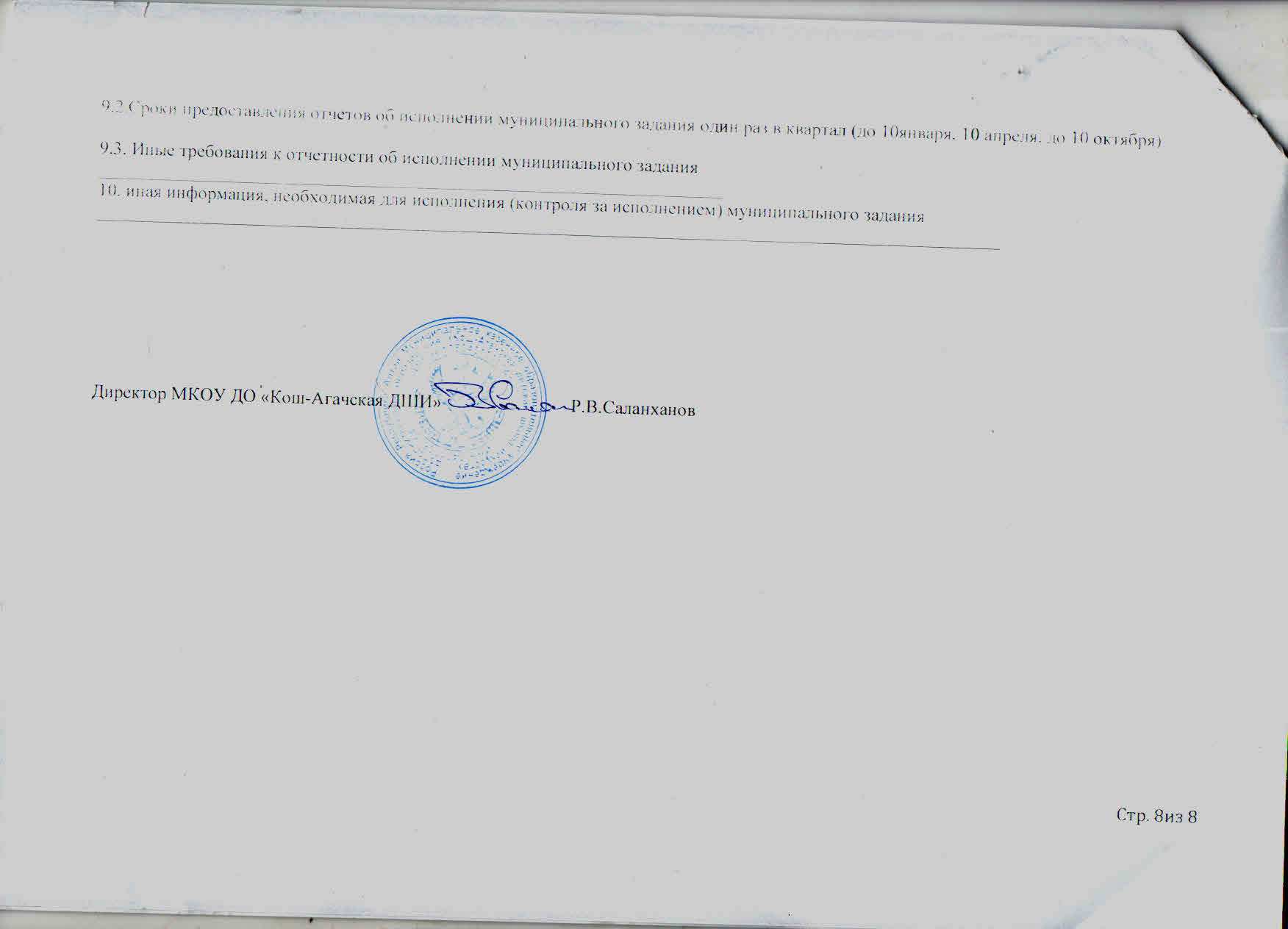 КодыФорма по ОКУД0506001Дата10.01.2019гпо Сводному рееструПо ОКВЭД80.10.3Наименование ЕдиницаФормулаЗначения показателей качества муниципальной услугиЗначения показателей качества муниципальной услугиЗначения показателей качества муниципальной услугиЗначения показателей качества муниципальной услугиЗначения показателей качества муниципальной услугиЗначения показателей качества муниципальной услугиЗначения показателей качества муниципальной услугиЗначения показателей качества муниципальной услугиИсточник показателяизмерениярасчетаотчетный финансовый год,2015годотчетный финансовый год,2015годтекущий финансовый год, 2016годтекущий финансовый год, 2016год1-ый год планового периода, 2017 год 1-ый год планового периода, 2017 год 2-ый год планового периода, 2018 год2-ый год планового периода, 2018 годинформации о значении показателя (исходные данные для ее расчета)1.Доля сохранности контингента обучающихся%Контингент учащихся на конец года/контингент учащихся на начало года100100100100100100100100Годовой отчет МКОУ ДО «Кош-Агачская ДШИ»2.Доля выпускников получивших свидетельство об окончании обучения МКОУ ДО «Кош-Агачская ДШИ»%От общего числа обучающихся100100100100100100100100Результаты итоговой аттестации обучающихся 3.Укомплектованность штатов педагогическими работникамиШт.ед.От общего числа работников17,517,517,517,516,516,516,2516,25Кадровая документация 4.Показатель количества видов специальностейСпециальность1414141412121212Кадровая документация5.Доля педагогических работников с высшим профессиональным образованием от общего числа педагогических работниковПедагогические работники1414141414141414Кадровая документацияНаименование ЕдиницаЗначения показателей качества муниципальной услугиЗначения показателей качества муниципальной услугиЗначения показателей качества муниципальной услугиЗначения показателей качества муниципальной услугиЗначения показателей качества муниципальной услугиЗначения показателей качества муниципальной услугиЗначения показателей качества муниципальной услугиЗначения показателей качества муниципальной услугиИсточник показателяизмеренияотчетный финансовый  2016годБюджетные  ассигнованиятекущий финансовый 2017 годБюджетные  ассигнования1-й год планового периода2018Бюджетные  ассигнования2-й год планового периода 2019Бюджетные  ассигнованияинформации о значении показателя 1.Предоставление дополнительного образования детям в музыкальных и художественных школах искусствучащиеся15610 394,016810 394,016811869,916811869,9Отчет обучающихся в МКОУ ДО «Кош-Агачская ДШИ»Наименование Натуральные единицаВ том числе В том числе В том числе В том числе В том числе В том числе В том числе В том числе В том числе  услуги, показателяизмеренияотчетный финансовый  2016годотчетный финансовый  2016годотчетный финансовый  2016годтекущий финансовый 2017 год1-й год планового периода20181-й год планового периода20182-й год планового периода 20192-й год планового периода 20192-й год планового периода 20191.Предоставление дополнительного образования детям в музыкальных и художественных школах искусств1.Предоставление дополнительного образования детям в музыкальных и художественных школах искусств1.Предоставление дополнительного образования детям в музыкальных и художественных школах искусств1.Предоставление дополнительного образования детям в музыкальных и художественных школах искусств1.Предоставление дополнительного образования детям в музыкальных и художественных школах искусств1.Предоставление дополнительного образования детям в музыкальных и художественных школах искусств1.Предоставление дополнительного образования детям в музыкальных и художественных школах искусств1.Предоставление дополнительного образования детям в музыкальных и художественных школах искусств1.Предоставление дополнительного образования детям в музыкальных и художественных школах искусств1.Предоставление дополнительного образования детям в музыкальных и художественных школах искусств1.Предоставление дополнительного образования детям в музыкальных и художественных школах искусств1.Предоставление дополнительного образования детям в музыкальных и художественных школах искусствПоказатель количество видов специальностей СпециальностьСпециальность121212121212121.Сольно джазовое пение Учащиеся Учащиеся 88882020202.Художественное УчащиесяУчащиеся14141414141414143.Хореография УчащиесяУчащиеся42646464474747474.Сольное пение (вокал)УчащиесяУчащиеся12888121212125.Сольфеджио и теория музыки УчащиесяУчащиеся6.Казахская домбраУчащиесяУчащиеся24242424242424247.Тетральное УчащиесяУчащиеся14141414212121218.БаянУчащиесяУчащиеся888888889. Алтайские народные инструментыУчащиесяУчащиеся81212121010101010.ФортепианоУчащиесяУчащиеся8888888811.Горловое пение УчащиесяУчащиеся4888444412.Музыкальная литератураУчащиесяУчащиесяИТОГО156168168168168168168168Способ информирования Состав размещаемой информации Частота обновления информации  1.Предоставление достоверной информации через средства массовой информации Вывеска на водной двери с информацией о часах работы МКОУ ДО «Кош-Агачская ДШИ». Размещение в открытой печати и доступны  для основной массы возможных учащихся Постоянно, регулярно2. Итоги работы МКОУ ДО «Кош-Агачская ДШИ»,  участие в конкурсах и мероприятиях  Отчеты о работе по итогам учебного года о результатах работы с детьми по разным направлениям . Выезд с участниками на районные, республиканские, межрегиональные конкурсы и мероприятия Регулярно 3. Информационные стенды Информационное обеспечение учебного процесса регулируется за счет пополнения библиотечного  фонда методической литературы, за счет  пополнения фондов видеотеки с использованием современных носителейРегулярноОснования для приостановления Пункт, часть, статья, реквизиты номативно-правового акта Нарушение требований пожарной безопасности Ст.6, 12 Федерального закона о пожарной безопасности от 21.12.1994г №69-ФЗ Нарушение санитарных правил при эксплуатации производственных, общественных помещений, зданий, сооружений, оборудования и транспорта Ст.24 Федерального закона о санитарно- эпидемиологическое благополучии населения от 30.03.1999г №52 ФЗ  Несоответствие возраста детей возрасту обучения по дополнительной  образовательной программе, согласно Уставу учреждения  Устав МКОУ ДО «Кош-Агачская ДШИ»При возникновении угрозы жизни или здоровью людей, эпидемии, заражения (засорения) подкарантинных объектов карантинными объектами, наступлении радиационной аварии или техногенной катастрофы в соответствии с Федеральным законом Ст.3.12 Кодекса Российской Федерации об административных правонарушениях Основания для прекращения Пункт, часть, статья, реквизиты номативно-правового актаНарушение сроков предоставления финансовой и документальной отчетности; невыполнение требований, установленных настоящим муниципальным заданием; не достижение уровня показателей, характеризующих качество и (или) объем  оказываемых услуг, установленных в муниципальном задании, несоблюдение учреждением порядка оказания муниципальных услугОтчет о выполнении муниципального заданияЦена (тариф), единица измерения  Реквизиты номативно-правового акта, устанавливающего порядок определения цен (тарифов)Формы контроля Периодичность Органы исполнительной власти, осуществляющие контроль за оказанием услугиКонтроль за соблюдением исполнительно-распорядительными органами требований и условий, установленных для них муниципальными заданиями Глава администрации и заместитель главы администрации, контролирующие органы и орган исполнительной власти РАКонтроль за соблюдением муниципальными учреждениями требований и условий, установленных для них муниципальными заданиями Главные распорядители средств районного бюджета   Наименование показателяЕдиница измеренияЗначение, утвержденное в муниципальном задании на отчетный период Фактическое значение за отчетный период Характеристика причин отклонения от запланированных значений Источник информации о фактическом значении показателя1.2.